GRUPA MŁODSZA 3-4 LATKITemat tygodnia: Szukamy wiosnyUzupełnienie kalendarza pogody –omówienie symboli i umieszczanie ich na planszy. Zaznaczenie pierwszego dnia wiosny w kalendarzu przedszkolnym (21 marca). Wysłuchanie piosenek o tematyce wiosennej. Próba śpiewania wybranej piosenki. Wspólne wymyślanie układu tanecznego do tekstu piosenki. Przykładowe piosenki:Maszeruje wiosna https://www.youtube.com/watch?v=yNLqW1kp9PwŻabie krokihttps://www.youtube.com/watch?v=DwwpCoM0sHgZabawa ortofoniczna „Ptaki w parku”. Ćwiczenie mięśni narządów mowy poprzez naśladowanie odgłosów ptaków: ćwir-ćwir, kra-kra, gruchu itp.Zakładanie zielonego ogródka. Po dokładnym omówieniu i pokazie poszczególnych czynności  dzieci samodzielnie:– sadzą cebulę w skrzynkach z ziemią– sieją rzeżuchę w pojemniczkach wyłożonych watą– wsypują ziarenka słonecznika lub rzodkiewki do kiełkownicy, czyli „domku” dla nasionek.Ustalenie, czego potrzebuje roślina, aby rosnąć. Podlanie hodowli. Oznaczenie poszczególnych roślin odpowiednimi symbolami. Ustalenie dyżurów przy pielęgnacji roślin.Ćwiczenia grafomotoryczne. Dzieci wykonują suknię dla Pani Wiosny techniką wydzieranki z papieru kolorowego. Układają wydarte kolorowe elementy w rytmicznie powtarzające się wzory i przyklejają je na dużym arkuszu papieru. Ćwiczenie małej motoryki, dostrzeganie rytmu i kontynuowanie go poprzez dokładanie odpowiednich elementów.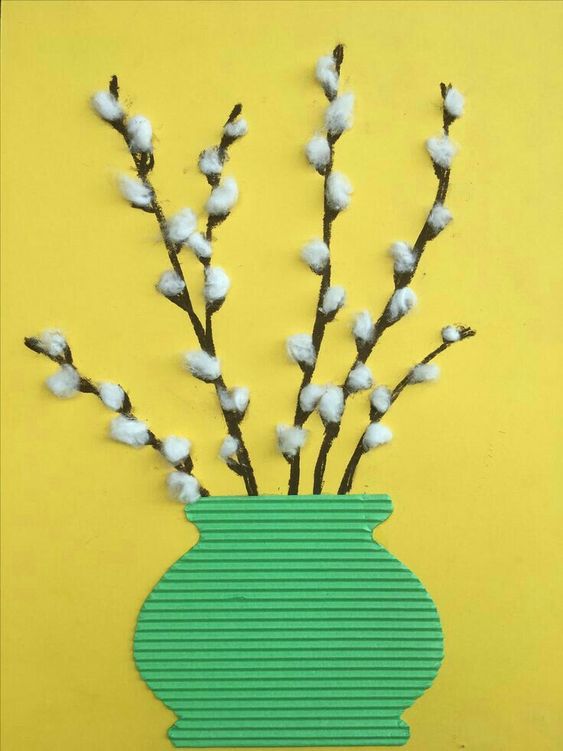 Oglądanie ilustracji przedstawiających ptaki przylatujące do Polski wiosną: skowronka, jaskółki, bociana. Rozmowa na temat ptasich wędrówek. Przykładowe pytania:– Dlaczego niektóre ptaki na zimę odlatują?– Skąd ptaki wracają wiosną?-  Gdzie ptaki budują gniazda?„Bazie na wierzbie” – wyklejanie elementów obrazka paskami brązowego papieru oraz kulkami waty (bazie). 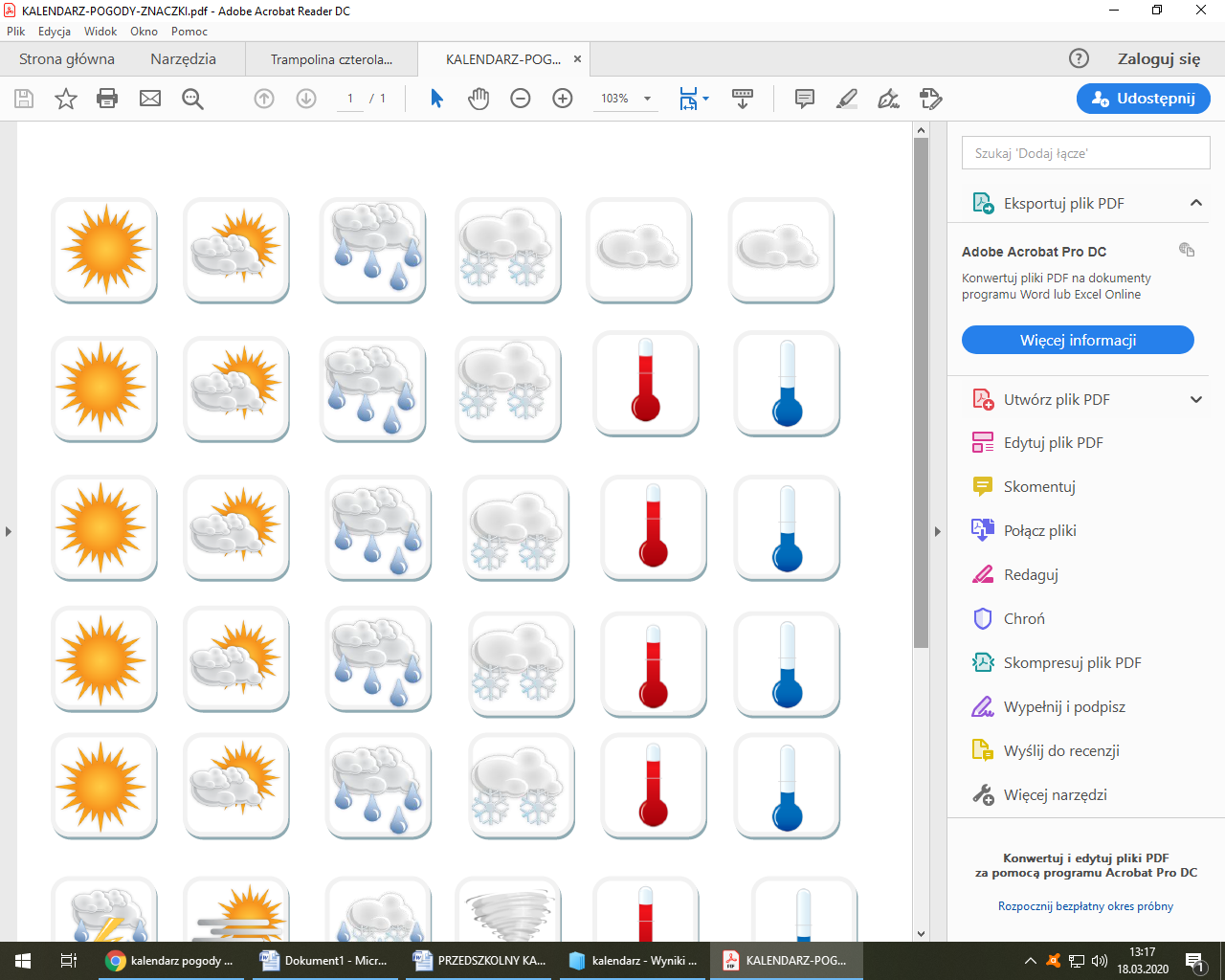 SUKIENKA PANI WIOSNY 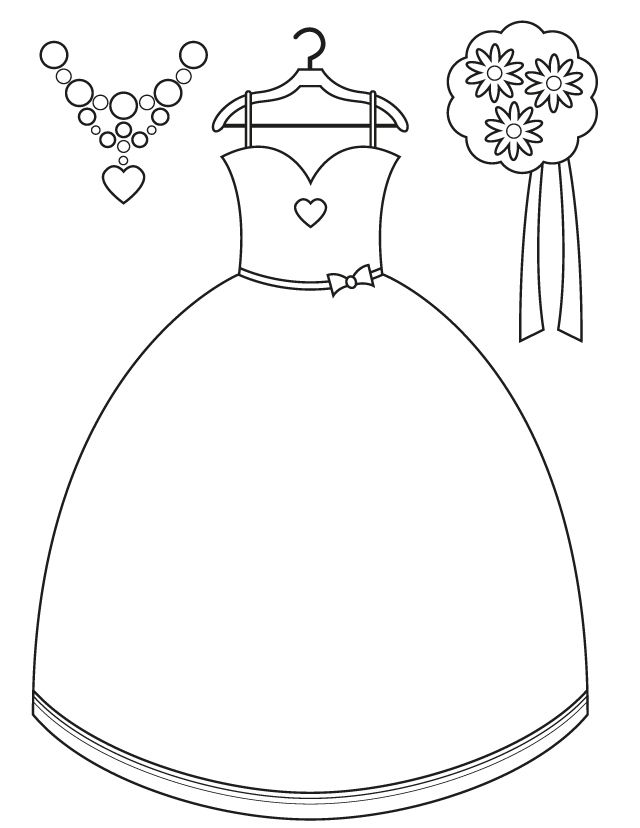 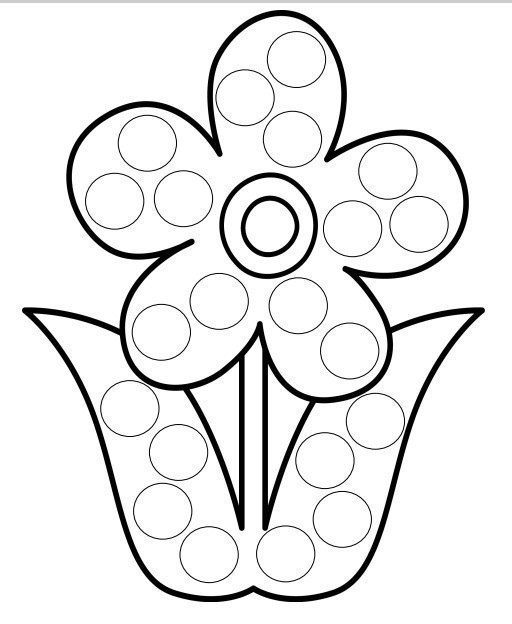 WYLEPIANIE PLASTELINĄ 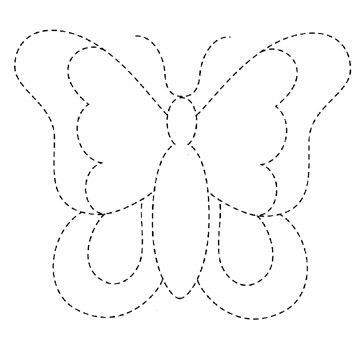 RYSUJ PO ŚLADZIE 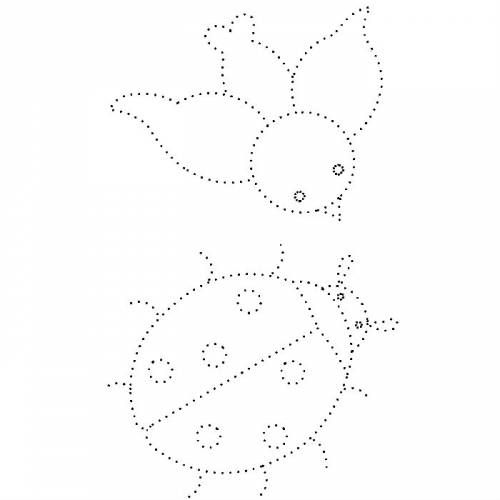 RYSUJ PO ŚLADZIE 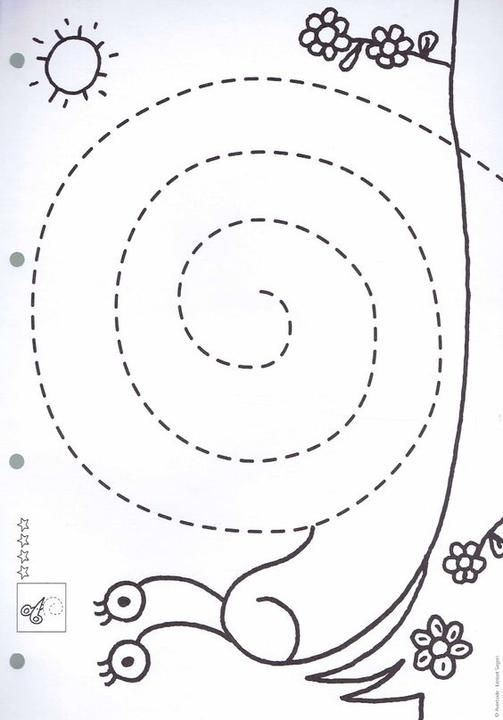 WYCINAJ PO LINII PRZERYWANEJ 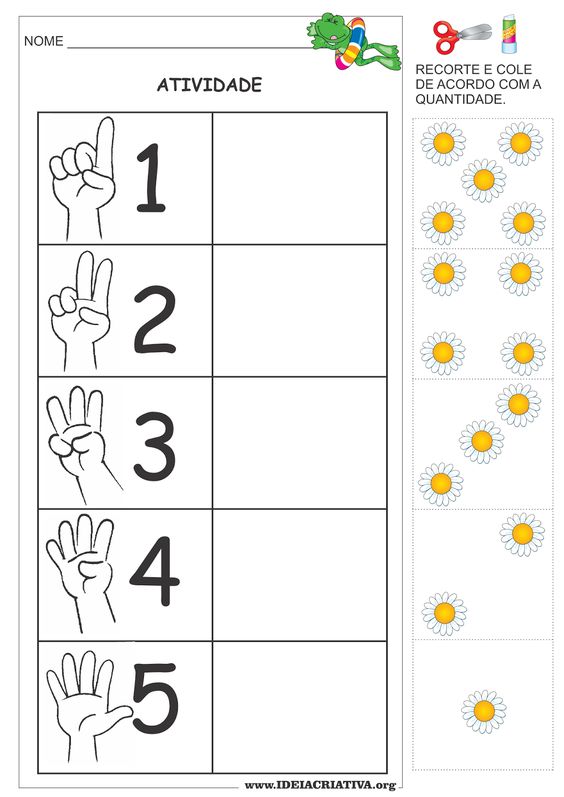 POLICZ ILE PALCÓW RĘKI WIDZISZ I PRZYKLEJOBOK TAKĄ SAMĄ LICZBĘ STOKROTEK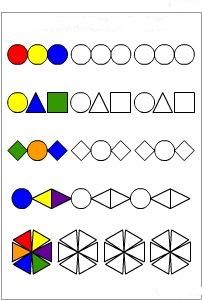 POKOLORUJ KONTYNUUJĄC RYTM 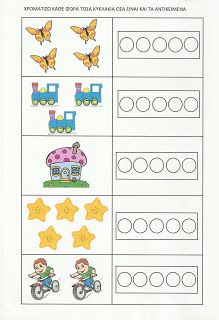 POKOLORUJ TYLE KROPEK ILE WIDZISZ ELEMENTÓW NARYSUJ TAKI SAM WZÓR NA DRUGIM 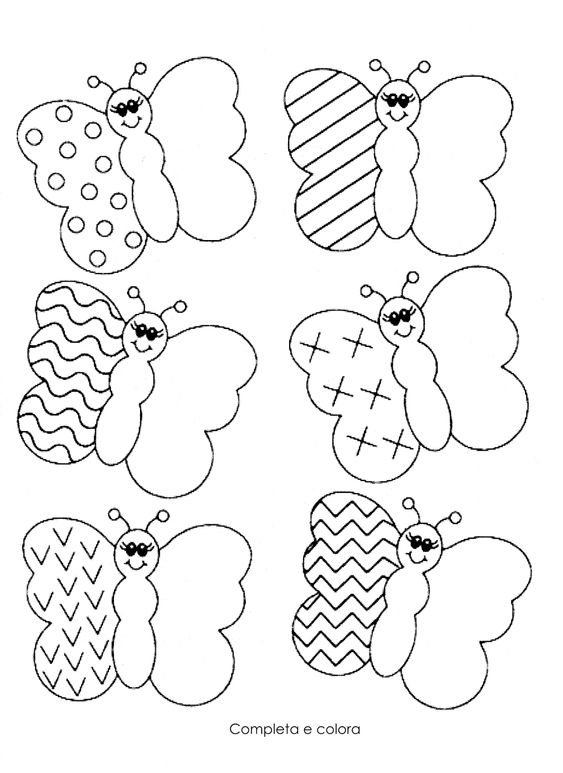 SKRZYDLE MOTYLA I POKOLORUJ GOZNAJDŹ RÓŻNICE MIĘDZY OBRAZKAMI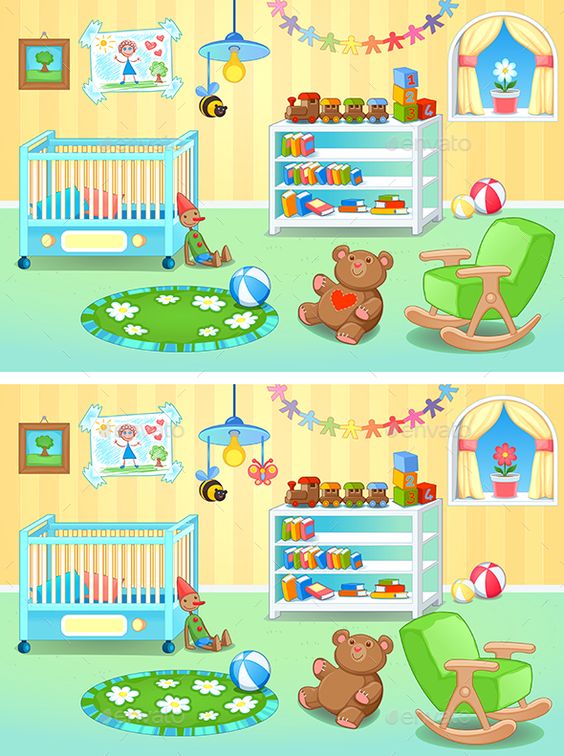 ZNAJDŹ RÓŻNICE MIĘDZY OBRAZKAMI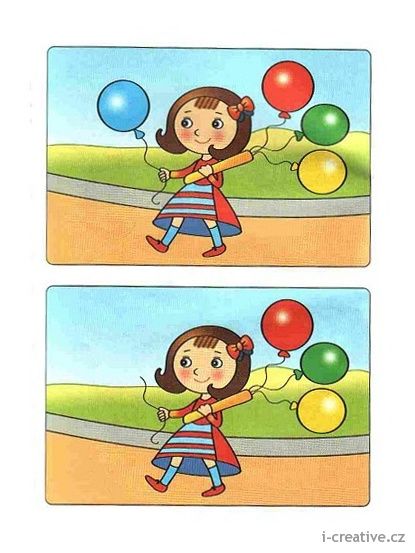 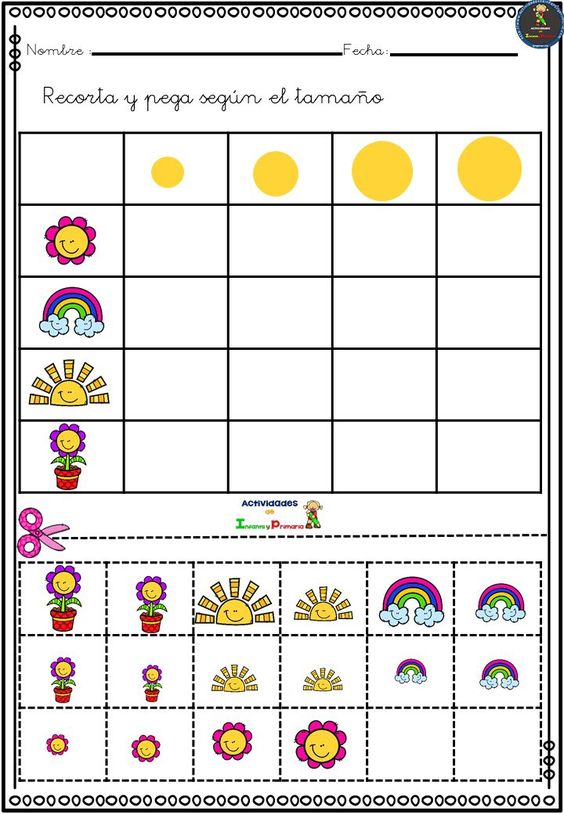 WYTNIJ OBRAZKI I DOPASUJ JE DO TABELI 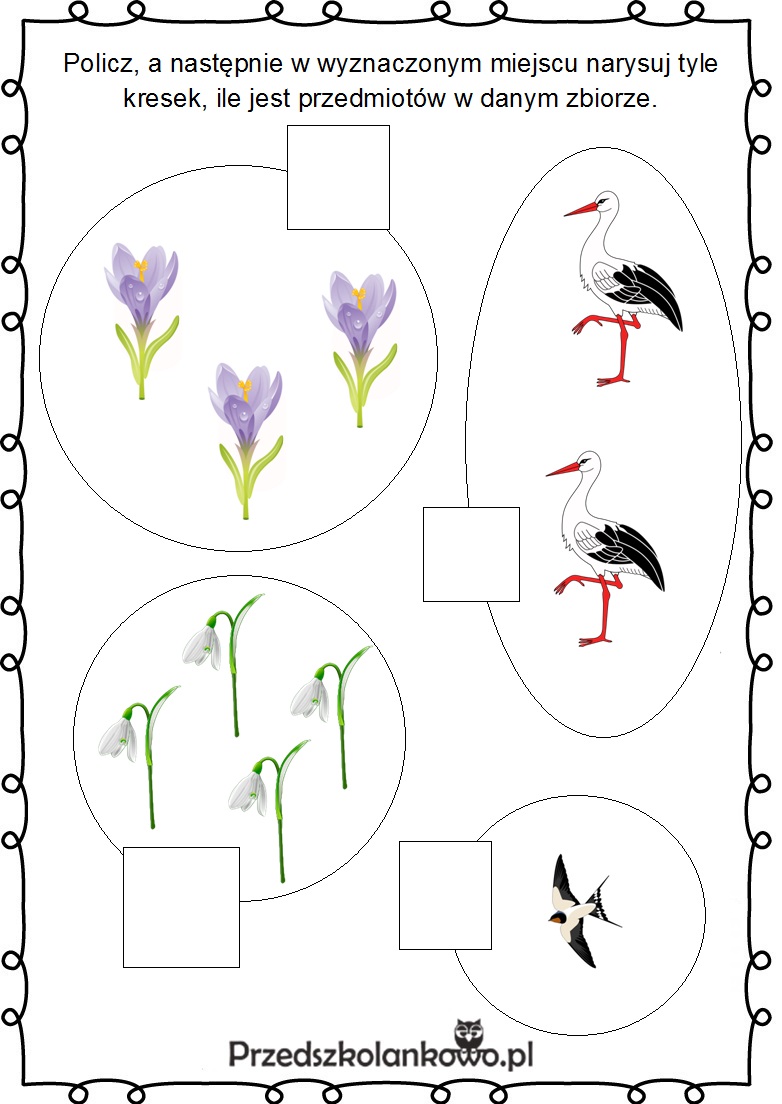 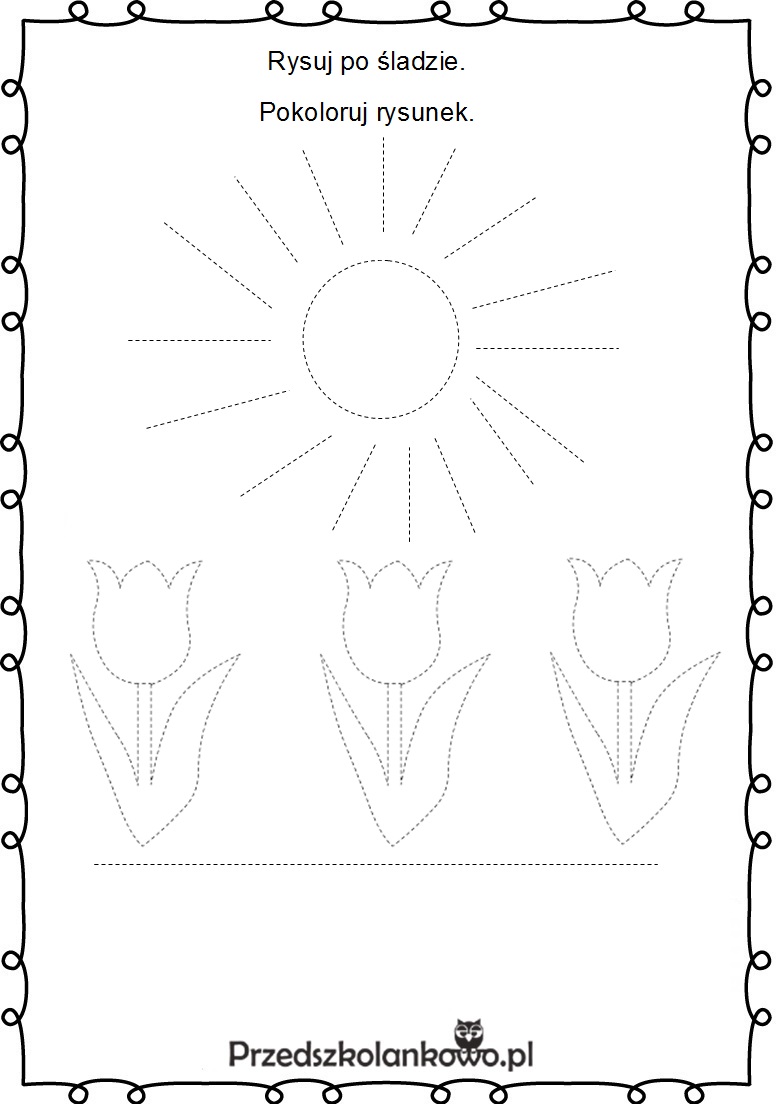 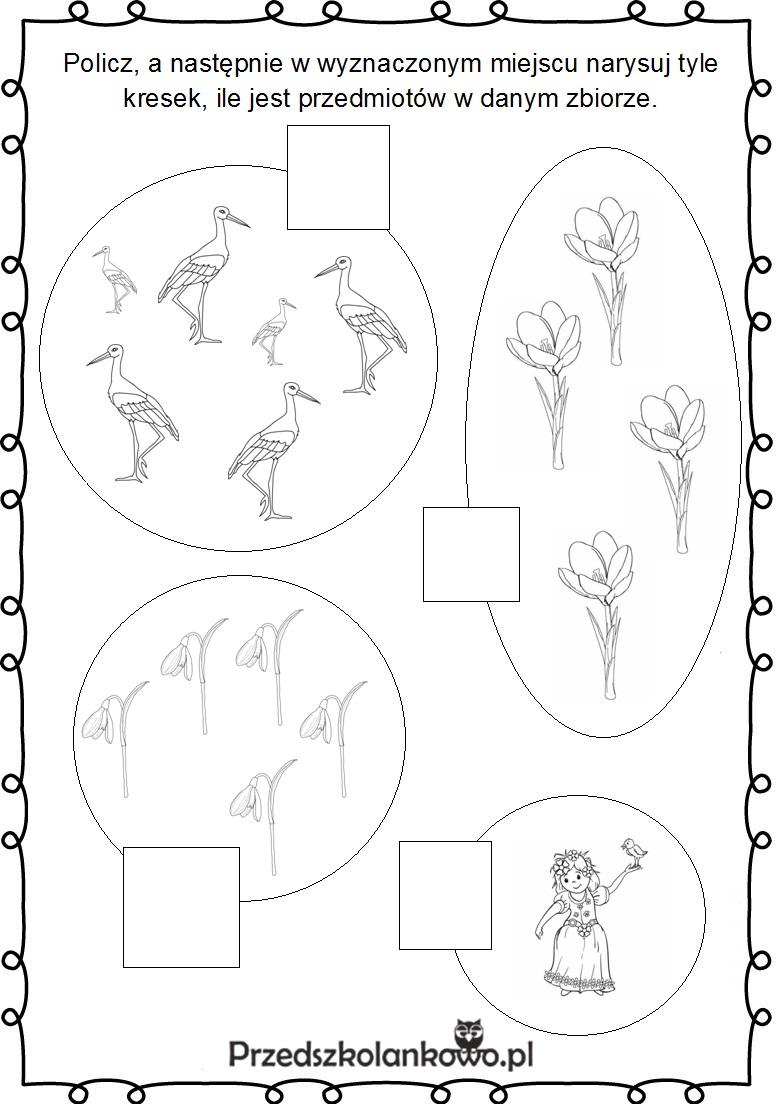 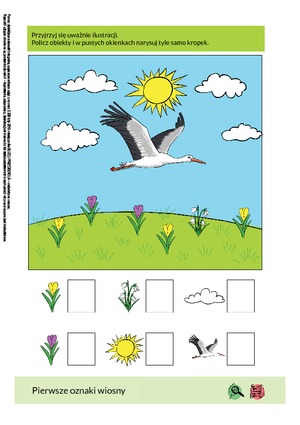 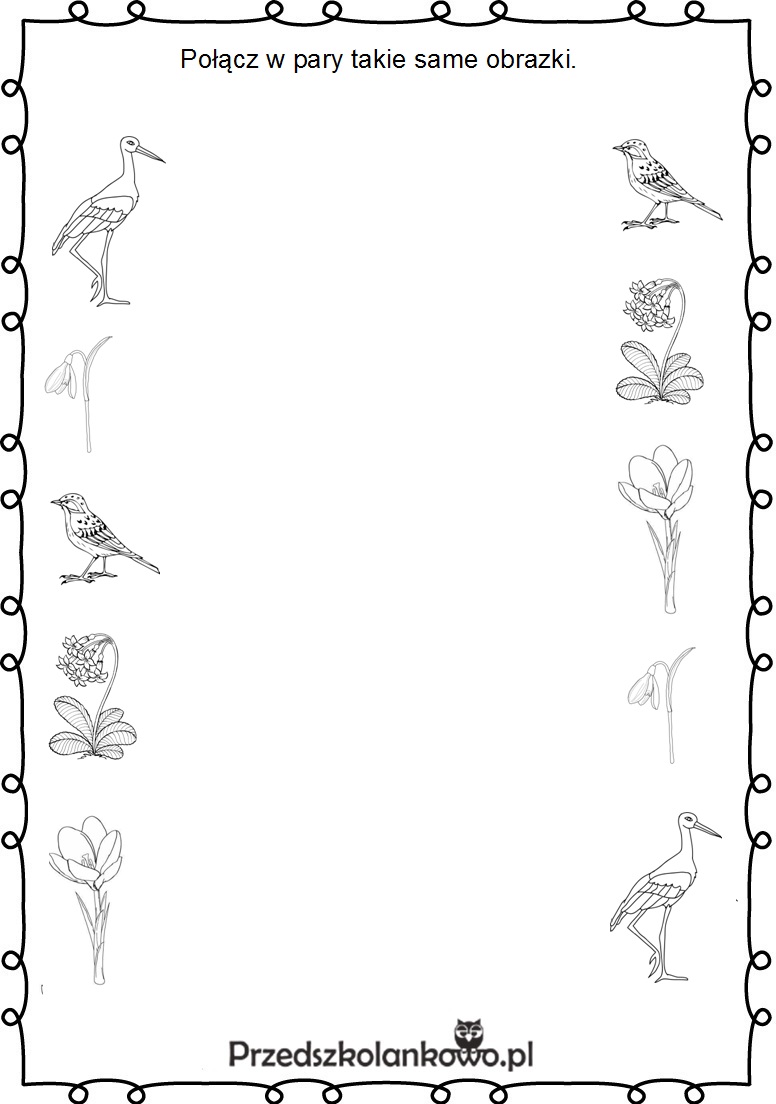 KALENDARZ POGODYKALENDARZ POGODYKALENDARZ POGODYKALENDARZ POGODYKALENDARZ POGODYDZIEŃ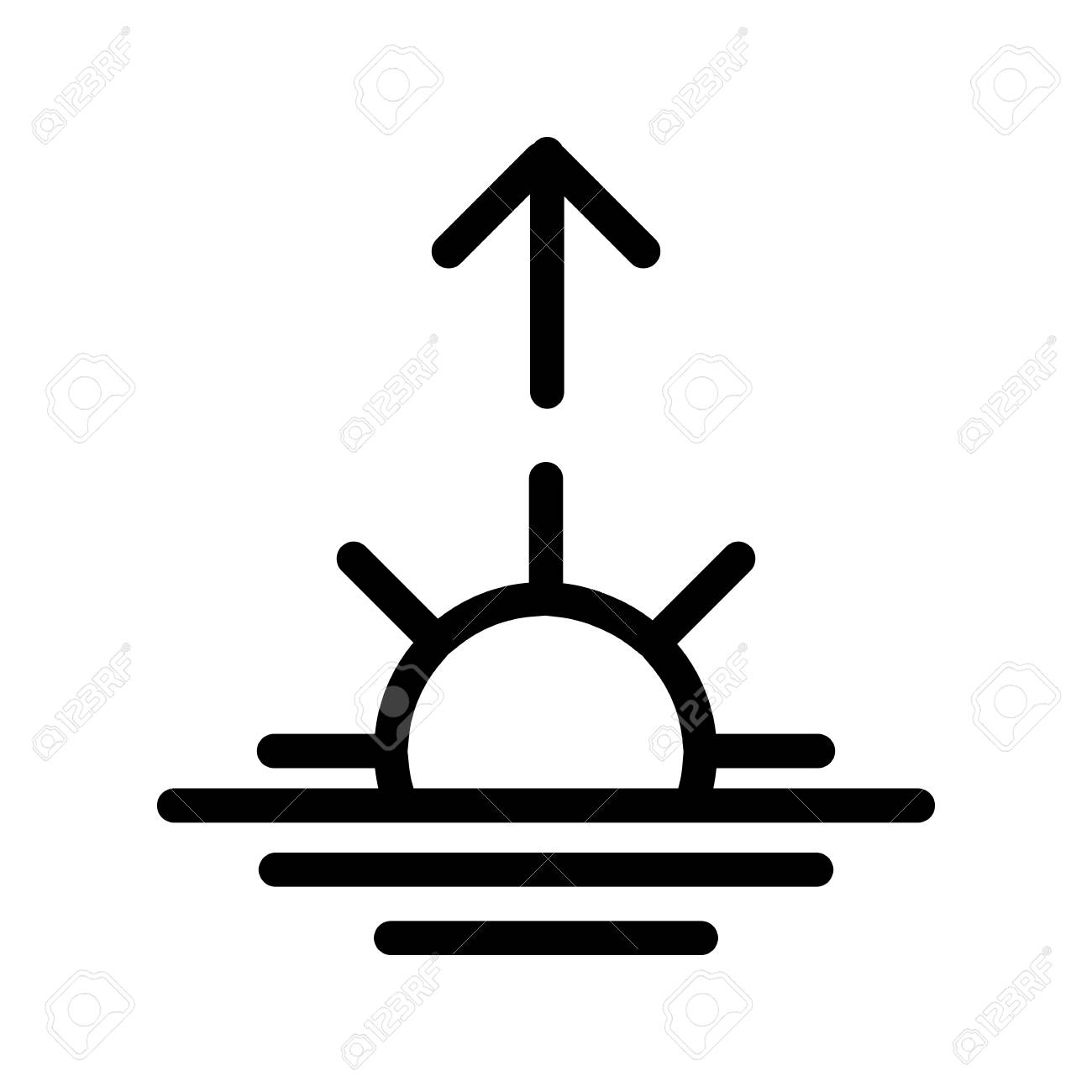 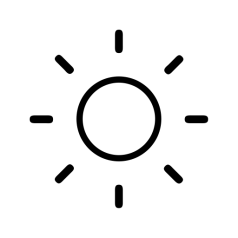 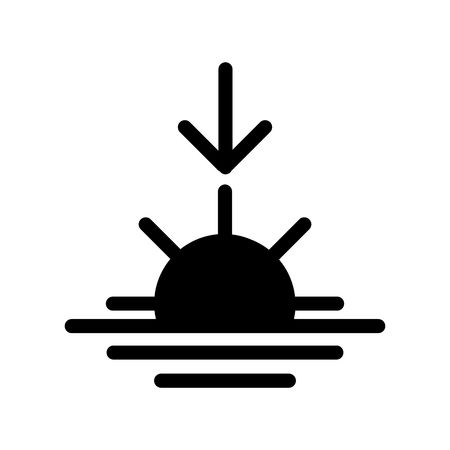 poniedziałekwtorekśrodaczwartekpiąteksobotaniedziela